Kuvat Ford Transit lampun korkeuden säätimien vaihto.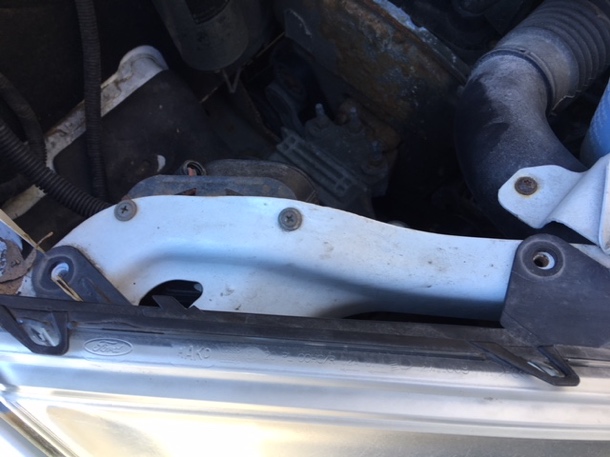 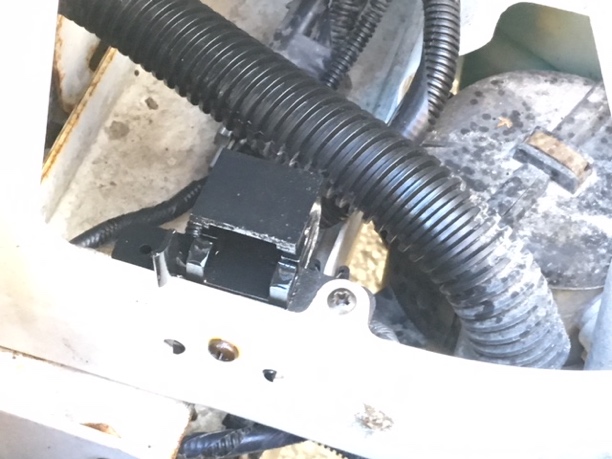 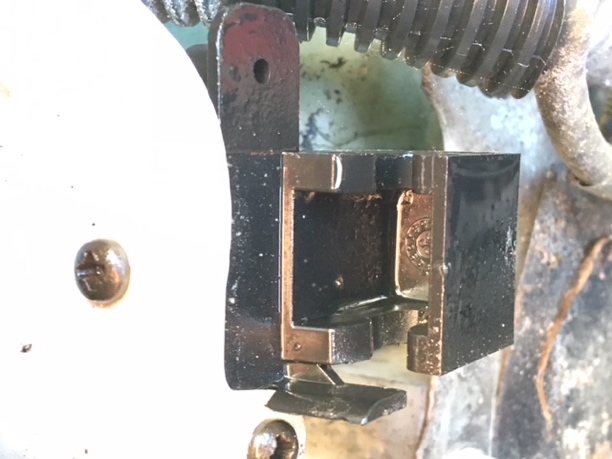 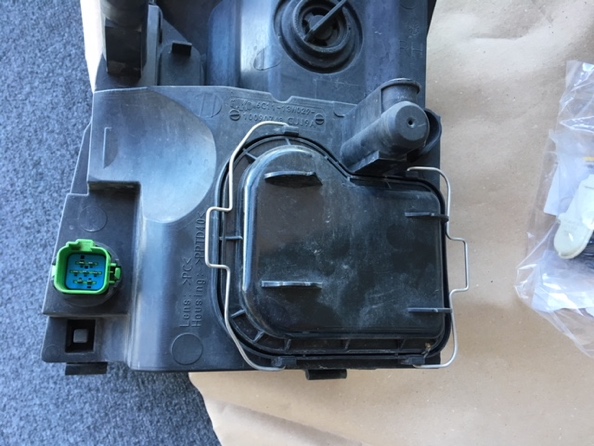 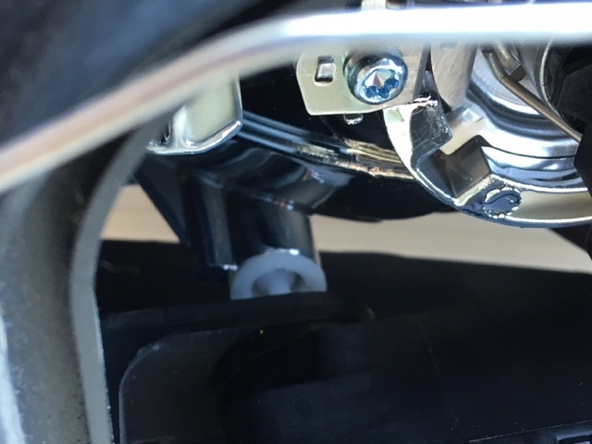 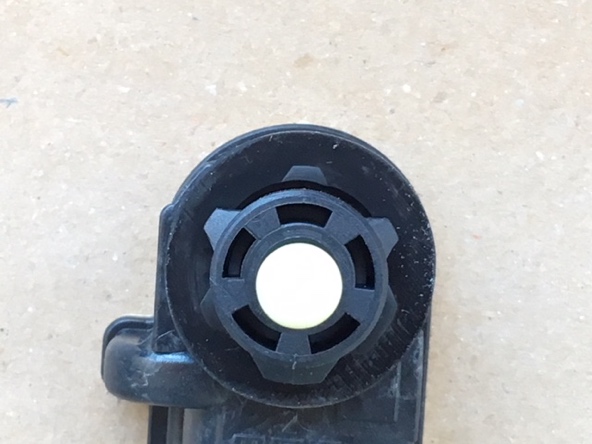 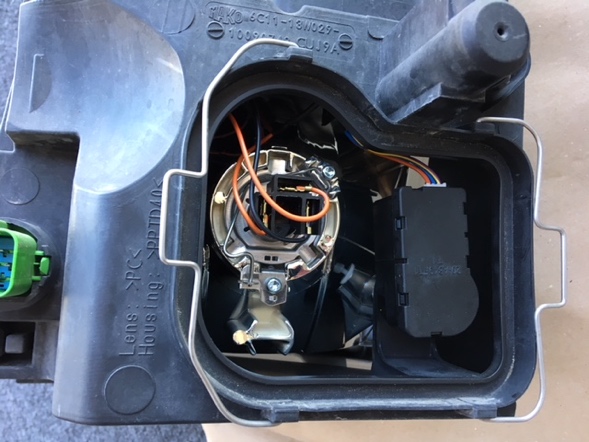 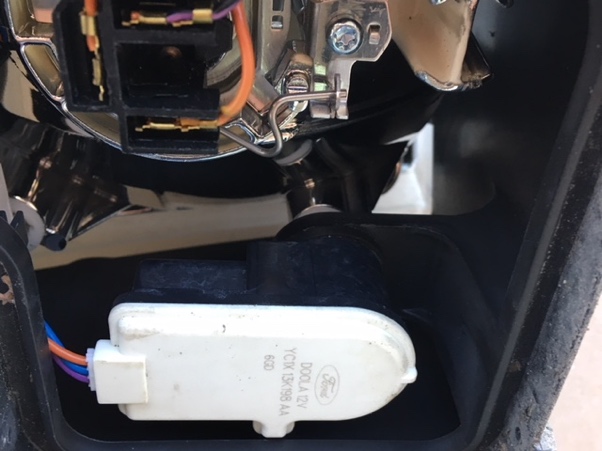 